Quem és tu na Web?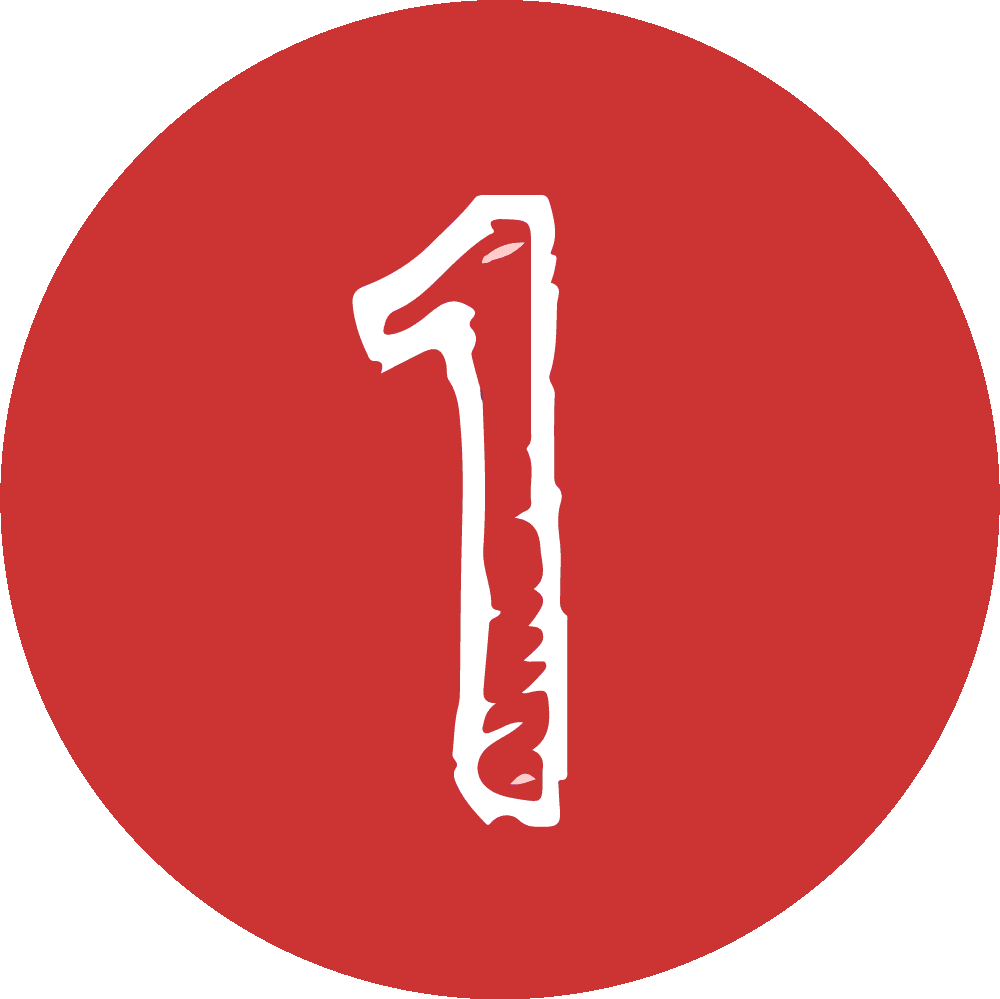 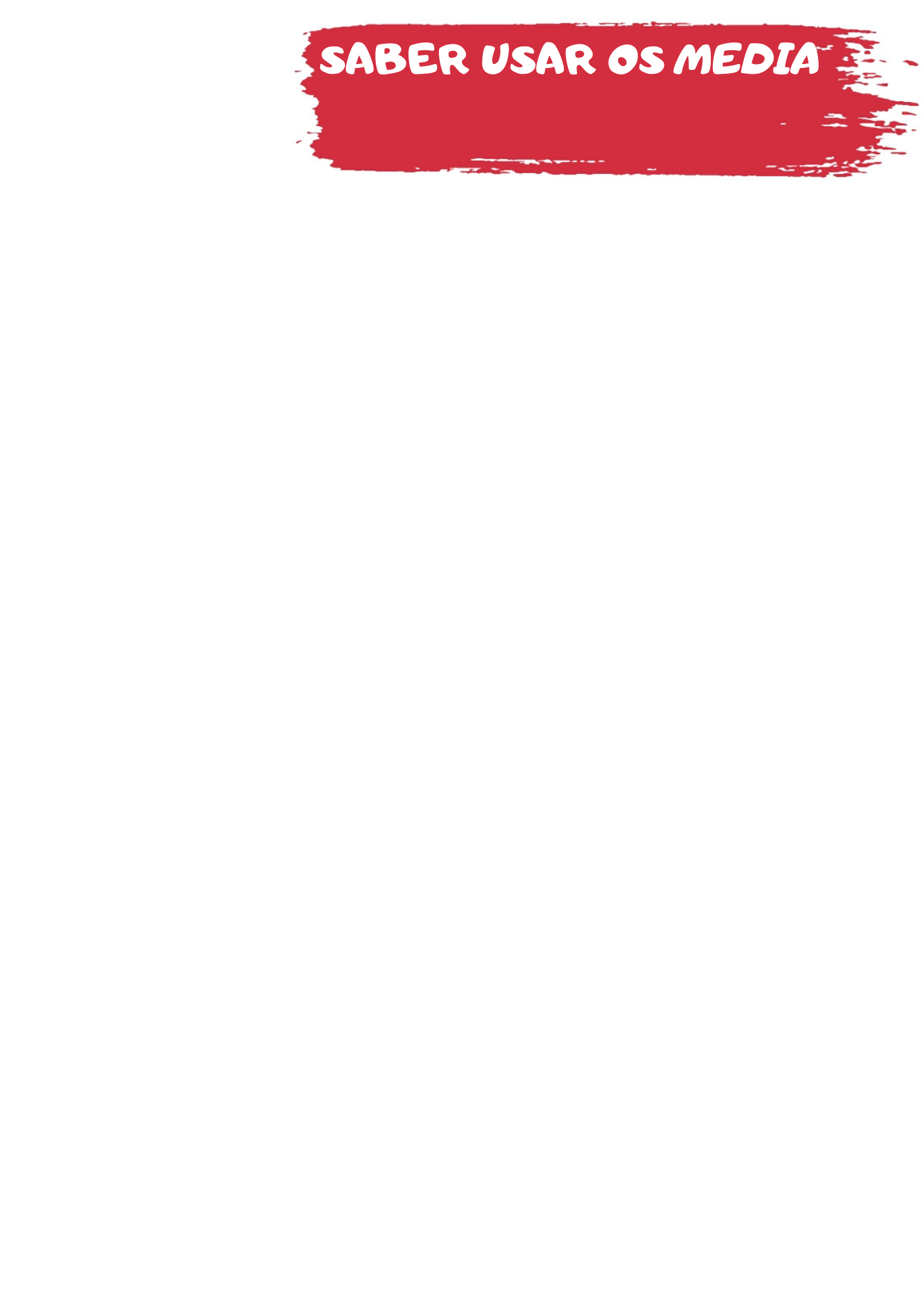 Sugere-se que o vídeo seja projetado sem som, sem legendas e com música e locução do professor.Música sugerida: https://www.bensound.com/royalty-free-music/track/once-again Todos os dias fazemos escolhas.Escolhemos o que comemos…Escolhemos o que vestimos…E fazemos escolhas sobre os media que usamos.Estas escolhas afetam o modo como nos sentimos.Algumas escolhas de media fazem-nos sentir felizes…Curiosos..Ou entusiasmados!Outras escolhas de media ajudam-nos a sentir-nos amados.Mas outras, podem assustar-nos…Ou stressar-nos…Ou mesmo fazer-nos zangar.Então, o que é o equilíbrio de media?Significa fazer escolhas de media saudáveis.Pensar no que escolhes…Quando usas…E quanto é que consomes.Depois, pensar como é que estas escolhas te fazem sentir.Porque fazer escolhas de media saudáveis…É diferente de pessoa para pessoa.E sempre bom lembrar que por vezes…A melhor escolha é: sem quaisquer mediaEntão? O que te parece ser equilíbrio de media?Questões orientadoras da discussão:De acordo com o vídeo, o que é o equilíbrio de media?Reflexões possíveis:O equilíbrio de media está em fazer escolhas saudáveis, utilizando os media de uma forma que os leve a sentirem-se em equilíbrio com outras atividades da vida;O equilíbrio de media é considerar que tecnologia utilizar, quando utilizar, e que quantidade consumir;O equilíbrio de media está em pensar sobre o modo como as escolhas de media os fazem sentir. O equilíbrio de media é diferente de pessoa para pessoa.Porque é que algumas escolhas de media são mais ou menos saudáveis do que outras?Reflexões possíveis:Os alunos podem usar a estrutura "o quê, quando, quanto?" para compreenderem o que torna saudável uma escolha de media.Ver o seu programa favorito pode ser uma escolha saudável se o fizer feliz.Passar demasiado tempo a ver programas na televisão ou online pode fazê-lo sentir-se triste ou ansioso porque pode perder outras atividades de que gosta, ou coisas importantes como dormir.Que ações podem selecionar para melhorarem o vosso equilíbrio de media?https://www.digitalpassport.org/twalkers.html | Rede de Bibliotecas Escolares (Aprender com a Biblioteca Escolar – Saber usar os media)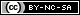 